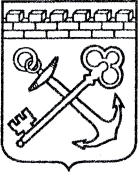 АДМИНИСТРАЦИЯ ЛЕНИНГРАДСКОЙ ОБЛАСТИКОМИТЕТ ЭКОНОМИЧЕСКОГО РАЗВИТИЯ И ИНВЕСТИЦИОННОЙ ДЕЯТЕЛЬНОСТИПРИКАЗ«     »                         2020 года № г. Санкт-ПетербургО внесении изменений в приказ Комитета экономического развития и инвестиционной деятельности Ленинградской области от 9 марта 2017 года № 11 «Об утверждении примерного административного регламентапредоставления государственной услуги»  В целях приведения правовых актов Комитета экономического развития и инвестиционной деятельности Ленинградской области в соответствие
с действующим законодательством приказываю:внести в Примерный административный регламент предоставления на территории Ленинградской области государственной услуги, утвержденный приказом Комитета экономического развития и инвестиционной деятельности Ленинградской области от 9 марта 2017 года № 11, следующие изменения:1) раздел 3 «Состав, последовательность и сроки выполнения административных процедур, требования к порядку их выполнения, в том числе особенности выполнения административных процедур в электронной форме» дополнить подразделом 3.4 следующего содержания:«3.4 Особенности выполнения административных процедур в рамках суперсервиса.3.4.1. Предоставление государственной услуги в рамках суперсервиса  осуществляется при технической реализации предоставления услуги посредством ПГУ ЛО и/или ЕПГУ, а также при реализации получения сведений
для её предоставления из государственных информационных систем и/или посредством межведомственного информационного взаимодействия.3.4.2 Предоставление государственной услуги в рамках суперсервиса не исключает права гражданина обратиться с заявлением на получение государственных услуг способами, указанными в пункте 2.2 настоящего административного регламента.3.4.3. На основании сведений, полученных из государственных информационных систем и/или полученных посредством межведомственного информационного взаимодействия, гражданину на ЕПГУ/ПГУ ЛО в личный кабинет предварительно направляется уведомление о наличии у него права на получение государственной услуги/услуг в рамках суперсервиса. В личном кабинете становится доступным для заполнения, подписания и отправки заявление (далее – заявление) на получение государственной услуги/услуг в рамках суперсервиса.3.4.4. В случае согласия предоставления государственной услуги/услуг в рамках суперсервиса гражданин заполняет заявление, что является основанием для начала предоставления государственной услуги/услуг в рамках суперсервиса.3.4.5. Соглашаясь на получение государственной услуги/услуг в рамках суперсервиса, гражданин несет ответственность за достоверность предоставляемой информации в соответствии с действующим законодательством Российской Федерации.	»;2) в абзаце первом пункта 5.2 после слов «работника многофункционального центра» дополнить словами: «в том числе».Примечание:Под суперсервисом понимается комплексный подход к предоставлению государственных услуг в конкретной жизненной ситуации, который осуществляется  в электронном виде (без личного обращения в ОИВ, ОМСУ или МФЦ) и предусматривает предварительное подтверждение права гражданина на получение государственной услуги на основании сведений, полученных из государственных информационных систем и/или посредством межведомственного информационного взаимодействияВ административные регламенты не включается раздел «Особенности выполнения административных процедур в рамках суперсервиса» в случае, если государственная услуга не предоставляется в рамках суперсервисаЗаместитель Председателя Правительства Ленинградской области – председатель комитета                                          Д.Ялов